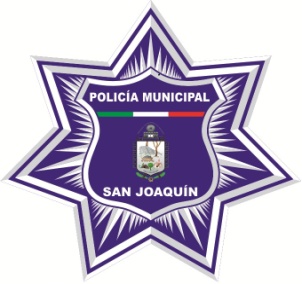 DIR.SEG. PUB. Y  TTO. MPAL.TRAMITES REQUISITOSDOCUMENTO DE INFRACCIÓN A VEHÍCULO AUTOMOTOR DENTRO  DEL MUNICIPIO. COPIA SIMPLE DE IFE/ INECOPIAS SIMPLE DE TARJETA DE CIRCULACIÓN DOCUMENTO DE BUENA CONDUCTA A HABITANTES DEL MUNICIPIO  COPIA SIMPLE DE IFE / INE COPIA SIMPLE DE CURP. CONSULTA DE VEHÍCULOS COPIA DE FACTURA/ TITULO DE VEHÍCULO TARJETA DE CIRCULACIÓN VEHÍCULO EN FÍSICO.  